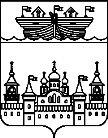 АДМИНИСТРАЦИЯ Р.П. ВОСКРЕСЕНСКОЕВОСКРЕСЕНСКОГО МУНИЦИПАЛЬНОГО РАЙОНАНИЖЕГОРОДСКОЙ ОБЛАСТИПОСТАНОВЛЕНИЕ8 июля 2021 года 				№ 63О проведении  плановой, выездной  проверки юридического лицаВ целях организации и осуществления муниципального контроля за соблюдением требований в сфере благоустройства на территории р.п. Воскресенское Воскресенского муниципального района Нижегородской области  в соответствии, с Федеральным законом от 06 октября 2003 года N 131-ФЗ «Об общих принципах организации местного самоуправления в Российской Федерации», Федеральным законом от 26 декабря 2008 года N 294-ФЗ «О защите прав юридических лиц и индивидуальных предпринимателей при осуществлении государственного контроля (надзора) и муниципального контроля», на основании плана проведения плановых проверок юридических лиц и индивидуальных предпринимателей на 2021 год администрация р.п. Воскресенское постановляет:1.Провести проверку в отношении МКДОУ Воскресенский детский сад № 4 «Рябинка».2.Место нахождения: Нижегородская область, Воскресенский район, р.п. Воскресенское, улица Строителей д.9.3.Назначить лицом, уполномоченным на проведение проверки: главу администрации р.п.Воскресенское Гурылева А.В.{М=000000}4. Привлечь к проведению проверки  в  качестве  экспертов,  представителей экспертных организаций, следующих лиц:  не привлекаются. 5. Настоящая проверка проводится в рамках: осуществления муниципального контроля за соблюдением требований в сфере благоустройства на территории р.п. Воскресенское Воскресенского муниципального района Нижегородской области  в соответствии с Федеральным законом от 06 октября 2003 года N 131-ФЗ «Об общих принципах организации местного самоуправления в Российской Федерации», на основании Административного регламента исполнения муниципальной функции «Осуществление муниципального контроля за соблюдением требований в сфере благоустройства на территории р.п. Воскресенское Воскресенского   муниципального района Нижегородской области», утвержденного постановлением администрации от 04.07.2018 г. №42,    а также плана ежегодных проверок, утвержденного постановлением администрации от 16.10.2020 г. №90  (реестровый номер муниципальной услуги в ФГИС «Федеральный реестр государственных и муниципальных услуг (функций)» -  3640100010000749200).{М=000000}6. Задачами настоящей проверки являются:  оценка соответствия деятельности МКДОУ Воскресенский детский сад № 2 "Семицветик» требованиям, установленным муниципальными правовыми актами, выявление нарушений действующих муниципальных правовых актов.  {М=000000}7. Предметом настоящей проверки является:            соблюдение   обязательных   требований  или  требований,  установленных муниципальными правовыми актами.                                           {М=000000}8. Срок проведения проверки: 10 рабочих дней 	К проведению проверки приступить с «12» июля 2021 г.Проверку окончить не позднее «22» июля 2021 г.9. Правовые основания проведения проверки: п. 3, 8 ст. 9 ФЗ от 26.12.2008 № 294-ФЗ «О защите прав юридических лиц и индивидуальных предпринимателей при осуществлении государственного контроля (надзора) и муниципального контроля»; п. 25 ч. 1 ст. 16 ФЗ от 06.10.2003 № 131-ФЗ «Об общих принципах организации местного самоуправления в РФ»; решение  поселкового Совета р.п.Воскресенское от 20.10.2017 № 33 «Об утверждении Правил благоустройства территории р.п.Воскресенское»; Административноый регламент исполнения муниципальной функции «Осуществление муниципального контроля за соблюдением требований в сфере благоустройства на территории р.п. Воскресенское Воскресенского   муниципального района Нижегородской области», утвержденный постановлением администрации от 04.07.2018 г. №42, план проведения плановых проверок юридических лиц и индивидуальных предпринимателей на 2021 год, утвержденный  распоряжением администрации от 16.10.2020 № 90.10. Обязательные требования и требования, установленные муниципальными правовыми актами, подлежащие проверке:  соблюдение Правил благоустройства территории р.п.Воскресенское.11. В  процессе  проверки  провести следующие  мероприятия  по  контролю, необходимые для достижения целей и задач проведения проверки: осмотр и обследование используемых хозяйствующим субъектом при осуществлении деятельности производственных объектов, земельных участков с целью проверки соблюдения правил благоустройства – 12.07.2021-16.07.2021, рассмотрение и анализ документов, необходимых для соблюдения хозяйствующим субъектом требований, установленных муниципальными правовыми актами – 19.07.2021-22.07.2021.12. Перечень документов, предоставление которых юридическим лицом  необходимо, для достижения целей и задач проверки:1) приказ о назначении руководителя на должность; 2) доверенность уполномоченного должностного лица, предоставляющего законные интересы юридического лица, в отношении которого проводится контрольная проверка, в случае отсутствия руководителя; 3) документы удостоверяющие предоставление в пользование (аренда/субаренда) земельного участка, строений, помещений; 4) документы, определяющие места сбора отходов производства и потребления; 5) подтверждающая документация от специализированных организаций на вывоз, использование, обезвреживание, размещение отходов, включая документы на выполнение данного вида работ (счета-фактуры, акты выполненных работ, иные подтверждающие документы).Глава администрации 						А.В.Гурылев